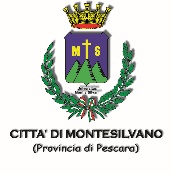 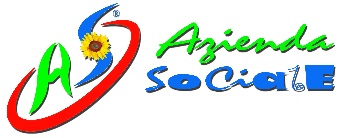 Documento di attestazione L’Organismo o il soggetto con funzioni analoghe all’OIV ( il Responsabile della prevenzione della corruzione e della trasparenza) ha individuato presso l’Azienda Speciale per i Servizi Sociali del Comune di Montesilvano ha effettuato, alla luce delle delibere ANAC n. 1134/2017 e n. 141/2018, la verifica sulla pubblicazione, sulla completezza, sull’aggiornamento e sull’apertura del formato di ciascun documento, dato ed informazione elencati nell’Allegato 2.2 – Griglia di rilevazione al 31 marzo 2018 della delibera n. 141/2018L’Organismo o il soggetto con funzioni analoghe all’OIV ha svolto gli accertamenti:□ tenendo anche conto dei risultati e degli elementi emersi dall’attività di controllo sull’assolvimento degli obblighi di pubblicazione svolta dal Responsabile della prevenzione della corruzione e della trasparenza ai sensi dell’art. 43, co. 1, del d.lgs. n. 33/2013;□ in assenza del Responsabile della prevenzione della corruzione e della trasparenza gli accertamenti sono stati svolti solo dall’Organismo o dal soggetto con funzioni analoghe all’OIV.Sulla base di quanto sopra, l’Organismo o il soggetto con funzioni analoghe all’OIVATTESTA CHE□	La società/ente ha individuato misure organizzative che assicurano il regolare funzionamento dei flussi informativi per la pubblicazione dei dati nella sezione “Amministrazione trasparente/Società trasparente”;□	La società/ente NON ha individuato misure organizzative che assicurano il regolare funzionamento dei flussi informativi per la pubblicazione dei dati nella sezione “Amministrazione trasparente” /Società trasparente”;□	La società/ente ha individuato nella sezione Trasparenza del PTPC i responsabili della trasmissione e della pubblicazione dei documenti, delle informazioni e dei dati ai sensi dell’art. 10 del d.lgs. 33/2013;□	La società/ente NON ha individuato nella sezione Trasparenza del PTPC i responsabili della trasmissione e della pubblicazione dei documenti, delle informazioni e dei dati ai sensi dell’art. 10 del d.lgs. 33/2013.ATTESTAla veridicità e l’attendibilità, alla data dell’attestazione, di quanto riportato nell’Allegato 2.2 rispetto a quanto pubblicato sul sito della società/ente.Montesilvano, 26.04.2018                                           Il Responsabile della prevenzione della corruzione e della trasparenza                                        Dott.ssa Marzia Sanvitale